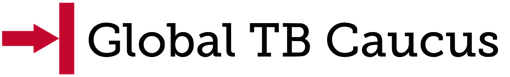 National TB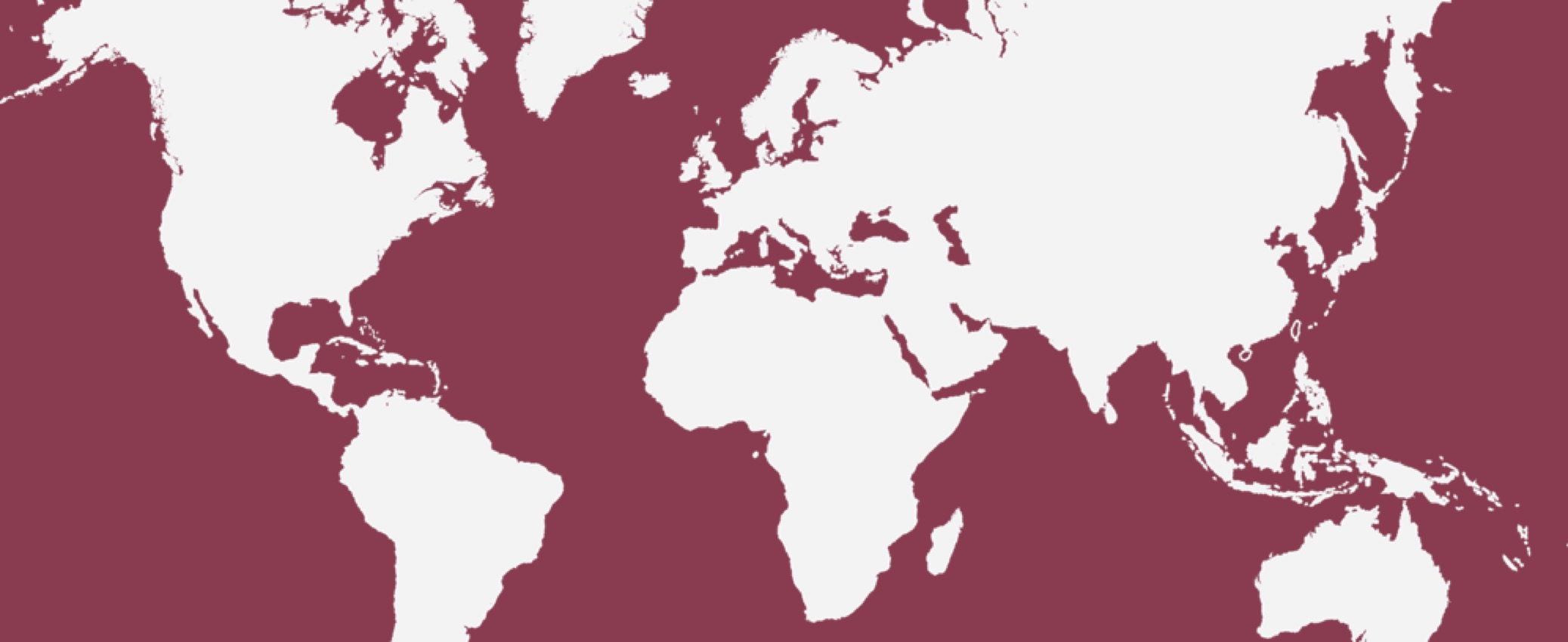 Response TrackerAngola Progress against the UN High Level Meeting TargetsHaving endorsed the Political Declaration from the High-Level Meeting on TB, every country must now deliver its fair share of those global commitments.For Angola, the priority should be to deliver its national share of the global targets to diagnose and treat 40 million people with TB by 2022, through a fully-funded, rights-based, national programme.To successfully achieve this and the other targets, efforts will need to be coordinated across a range of government departments. Angola should establish a national coordinating mechanism with political support at the highest level which will ensure the successful delivery of the commitments at the High-Level Meeting.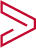 Diagnose and treat 40 million by 2022If delivered, the headline target to diagnose and treat 40 million people with TB by 2022 will put the world on track to end TB by 2030. To achieve the target, all countries must deliver their national share. 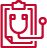 NATIONAL SHARE: 365,100PROJECTED: 73441GLOBAL DELIVERY RANK: 204						    Delivering on the promises of the High-Level MeetingTreat 3.5 million children worldwide 
by 2022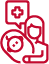 NATIONAL SHARE: 29,700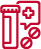 PROJECTED: 6,425GLOBAL DELIVERY RANK: 159Provide preventive treatment for 30 million people worldwide by 2022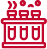 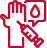 NATIONAL SHARE: 386,000CURRENT TOTAL: UNAVAILABLETreat 1.5 million with MDR-TB worldwide by 2022NATIONAL SHARE: 9,792PROJECTED: 820GLOBAL DELIVERY RANK: 124Invest $2 billion a year in TB R&D NATIONAL SHARE: $100,0002017 SPEND: NA     What Governments can do: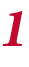 Develop and publish a clear plan outlining how the government will deliver its share of the global targets agreed in the Political Declaration from the High-Level Meeting on TB and establish a cross-governmental working group to monitor and evaluate progress made against those targets.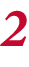 Commit to rapidly scaling-up TB care and prevention programmes, with the necessary accompanying funding, to ensure that the government delivers on its fair share of the global target to diagnose and treat 40 million people with TB by 2022.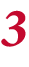 Work through all diplomatic channels to ensure TB remains on the agenda of Heads of State around the world, particularly through existing platforms where Heads of State and Government meet each year.Info: globaltbcaucus.org